关于组织参加收看“线上教学新常态下教学督导、质量监控与课程考核专题研讨会”的通知尊敬的督导员老师：为深入学习贯彻党的十九届四中全会精神，聚焦疫情防控背景下大规模在线教育教学的一些生动实践与重要举措，学习新常态下包括思想、理念、内容、方法、技术、标准、评价、范式等在内一整套教育教学改革方案，特组织收看专题研讨会。现将有关事宜通知如下。时间：6月20日（周六）上午8:30-12:00，请8:20入场完毕；                      下午14:00-17:30，请13:50入场完毕。地点：图书馆南楼-928会议室；会议内容：见附件参会人员：教学督导与质量监控办公室全体人员、全体教学督导员；各学院院长、教学副院长、教学秘书、全体老师自愿参加；其它要求：1. 佩带口罩，分散就座；2.手机调至静音或关闭状态。                                 教学督导与质量监控办公室                     2020年6月19日附：会议内容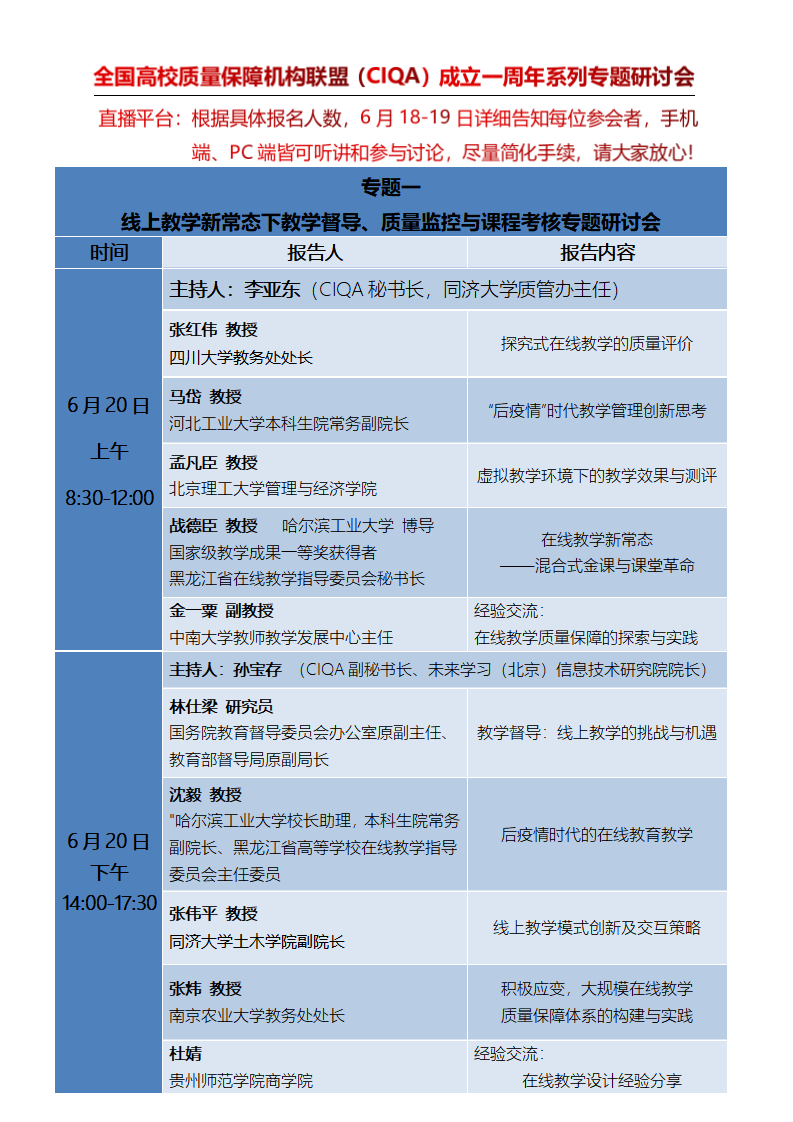 